В соответствии с пунктами 3 и 4 статьи 69.2 Бюджетного кодекса Российской Федерации, подпункта 3 пункта 7 статьи 9.2 Федерального закона «О некоммерческих организациях» от 12.01.1996 г. № 7-ФЗ и пункта 3 части 5 статьи 4 Федерального закона «Об автономных учреждениях» от 03.11.2006 г. №174-ФЗ,        п о с т а н о в л я ю:Утвердить Положение о формировании муниципального задания на оказание муниципальных услуг (выполнение работ) в отношении муниципальных учреждений и финансового обеспечения выполнения муниципального задания, согласно приложению к настоящему постановлению. Признать утратившим силу постановление и.о. главы от 16.12.2015 г. № 12-03-001035/15 «О порядке формирования муниципального задания на оказание муниципальных услуг (выполнение работ) в отношении муниципальных учреждений и финансового обеспечения выполнения муниципального задания». Главному специалисту управления делами (Иванская Е. С.) опубликовать данное постановление в средствах массовой информации и обеспечить размещение на официальном сайте муниципального образования «Ленский район».4. Контроль исполнения настоящего постановления возложить на заместителя главы по инвестиционной и экономической политике Черепанова А.В.Муниципальное образование«ЛЕНСКИЙ РАЙОН»Республики Саха (Якутия)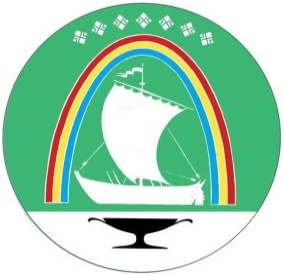 Саха Өрөспүүбүлүкэтин «ЛЕНСКЭЙ ОРОЙУОН» муниципальнайтэриллиитэПОСТАНОВЛЕНИЕ                  УУРААХг. Ленск                      Ленскэй кот «10 » _января__ 2022 года                                             №   __01-03-4/2___от «10 » _января__ 2022 года                                             №   __01-03-4/2___Об утверждении Положения о формировании муниципального задания на оказание муниципальных услуг (выполнение работ) в отношении муниципальных учреждений и финансового обеспечения выполнения муниципального заданияОб утверждении Положения о формировании муниципального задания на оказание муниципальных услуг (выполнение работ) в отношении муниципальных учреждений и финансового обеспечения выполнения муниципального заданияОб утверждении Положения о формировании муниципального задания на оказание муниципальных услуг (выполнение работ) в отношении муниципальных учреждений и финансового обеспечения выполнения муниципального заданияИ.о. главы                                                                                                                                                                                                         Е.С. Каражеляско